
Пояснительная записка
Адаптированная рабочая программа по русскому языку для 1 класса разработана в соответствии со следующими нормативными документами: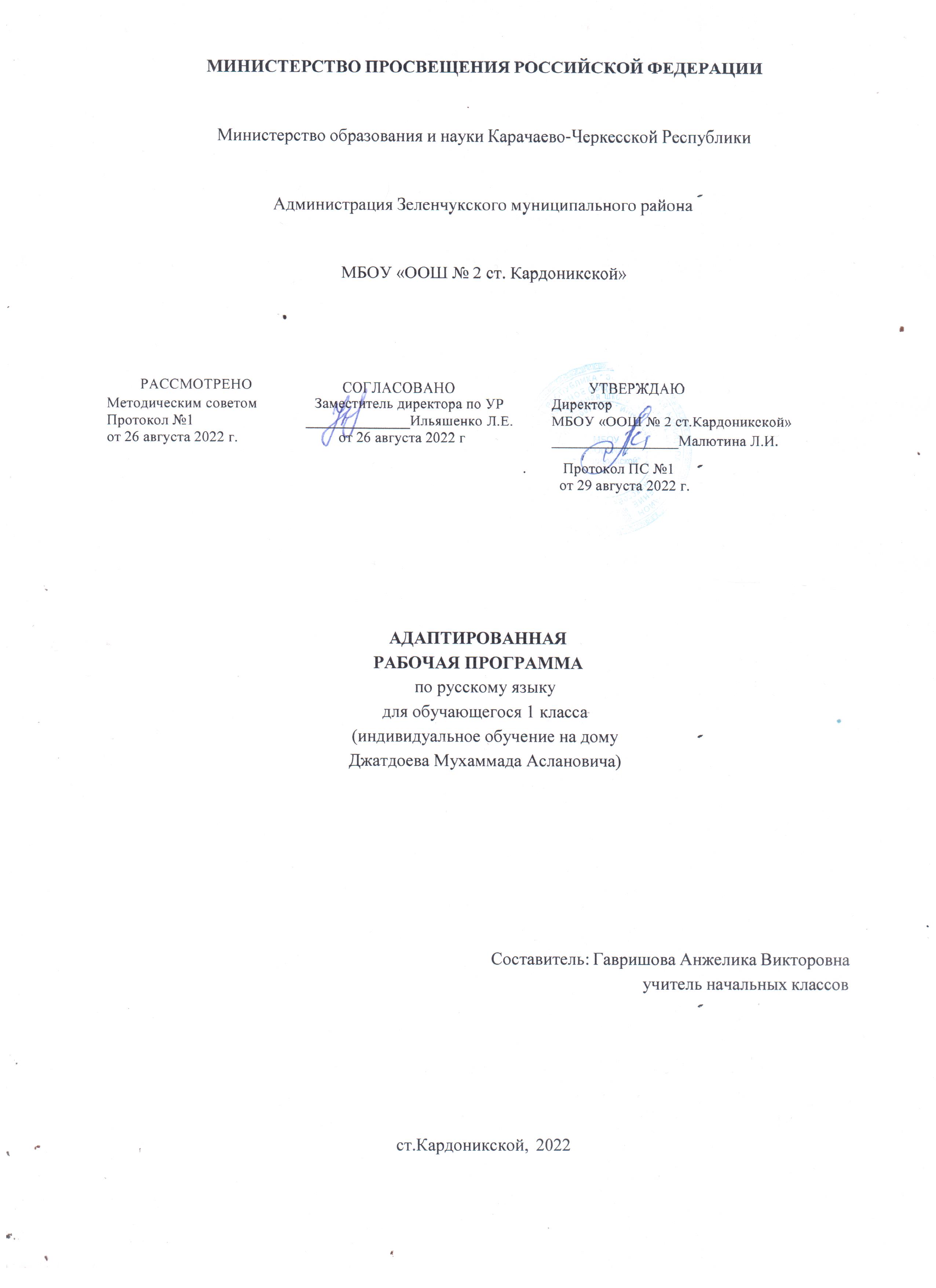 Федеральным законом РФ об образовании от 29.12.12, № 273;Федеральным государственным образовательным стандартом начального общего образования обучающихся с ограниченными возможностями здоровья (утверждённого приказом Министерства образования и науки Российской Федерации от «19» декабря 2014 г. № 1598);Фундаментальным ядром содержания общего образования;Концепцией духовно-нравственного развития и воспитания личности гражданина России;Примерной адаптированной основной общеобразовательной программой начального общего образования обучающихся с нарушениями опорно-двигательного аппарата (одобрена решением федерального учебно-методического объединения по общему образованию (протокол от 22 декабря 2015г. №4/15);Примерной программой по русскому языку под редакцией В.П. Канакиной, В.Г. Горецкого (Издательский центр «Просвещение», 2015);Федеральным перечнем учебников, рекомендованных Министерством образования и науки Российской Федерации к использованию в образовательном процессе в общеобразовательных учреждениях;СанПиН 2.4.2.3286-15 "Санитарно-эпидемиологические требования к условиям и организации обучения и воспитания в организациях, осуществляющих образовательную деятельность по адаптированным основным общеобразовательным программам для обучающихся с ограниченными возможностями здоровья", утвержденных постановлением Главного государственного санитарного врача РФ от 10 июля 2015 года N 26.В процессе обучения используются учебники для 1 - 4 классов под редакцией В.П.Канакиной, В.Г.Горецкого, “Русский язык”, которые входят в систему учебно-методических комплектов «Школа России». Учебники, выпускаемые Издательским центром «Просвещение», входят в федеральный перечень учебников (учебники имеют гриф «Рекомендован Министерством образования и науки Российской Федерации»).Федеральный перечень учебников (на 2014 — 15 учебный год) утверждён приказом Министерства образования и науки Российской Федерации от 31 марта 2014 г. № 253. Внесены изменения в федеральный перечень учебников на 2015-16 учебный год (приказ Министерства образования и науки РФ от 8 июня 2015 г. №576), , а так же изменения на 2016-17 учебный год (приказ Министерства образования и науки РФ от 21 апреля 2016 г. №459), изменения на 2017-18 учебный год (приказ Министерства образования и науки РФ №629 от 05.07.2017).
Цель программы – усвоение минимума содержания основных образовательных программ основного общего образования по русскому языку достижение требований к уровню подготовки выпускников начальной школы, предусмотренных Федеральным Государственныи образовательным стандартом начального общего образования.
	
Задачи программы:освоение знаний по русскому языку.овладение умениями применять знания по предмету; использовать информацию о современных достижениях в области науки, о факторах здоровья и риска; работать с учебными приборами, инструментами, справочниками.развитие познавательных интересов, интеллектуальных и творческих способностей в процессе проведения наблюдений и работы с различными источниками информации.воспитание позитивного ценностного отношения к живой природе, собственному здоровью и здоровью других людей; культуры поведения в природе.использование приобретенных знаний и умений в повседневной жизни.Планируемые результаты освоения курса «Русский язык»Личностные результатыЛичностными результатами изучения русского языка в начальной школе являются: - осознание языка как основного средства человеческого общения; -восприятие русского языка как явления национальной культуры; -понимание того, что правильная устная и письменная речь есть показатели индивидуальной культуры человека; -способность к самооценке на основе наблюдения за собственной речью. У обучающихся будут сформированы:-осознание языка как основного средства мышления и общения людей; -восприятие русского языка как явления национальной культуры, понимание связи развития языка с развитием культуры русского народа; -понимание богатства и разнообразия языковых средств для выражения мыслей и чувств; -внимание к мелодичности народной звучащей речи; положительная мотивация и познавательный интерес к изучению курса русского языка; -способность к самооценке успешности в овладении языковыми средствами в устной и письменной речи.Учащиеся получат возможность для формирования:-эстетических чувств на основе выбора языковых средств при общении-чувства сопричастности к развитию, сохранению самобытности языка родного народа.Метапредметные результатыМетапредметными результатами изучения русского языка в начальной школе являются: -умение использовать язык с целью поиска необходимой информации в различных источниках для решения учебных задач;    -способность ориентироваться в целях, задачах, средствах и условиях общения; -умение выбирать адекватные языковые средства для успешного решения коммуникативных задач (диалог, устные монологические высказывания, письменные тексты) с учетом особенностей разных видов речи и ситуаций общения; -понимание необходимости ориентироваться на позицию партнера, учитывать различные мнения и координировать различные позиции в сотрудничестве с целью успешного участия в диалоге; -стремление к более точному выражению собственного мнения и позиции; умение задавать вопросы.РеryлятивныеУчащиеся научатся па доступном уровне: -осознавать цели и задачи изучения курса в целом, разделам темы; -планировать свои действия для реализации задач урока и заданий к упражнениям; -осмысленно выбирать способы и приёмы действий при решении языковых задач; -выполнять учебные действия в материализованной, громко речевой и умственной форме; -руководствоваться правилом при создании речевого высказывания; -следовать при выполнении заданий инструкциям учителя и алгоритмам, описывающим стандартные действия (памятки в справочнике учебника). -осуществлять само и взаимопроверку, находить и исправлять орфографические и пунктуационные ошибки. Учащиеся получат возможность научиться: -осуществлять итоговый и пошаговый контроль по результату изучения темы; -Вносить необходимые коррективы в процесс решения Языковых задач, редактировать устные и письменные высказывания.ПознавательныеУчащиеся научатся: -осуществлять поиск необходимой информации для выполнения учебных заданий (в справочных материалах учебника, в детских энциклопедиях); -ориентироваться в соответствующих возрасту словарях и справочниках;-использовать знаково-символические средства, в том числе модели, схемы для решения языковых задач; дополнять готовые информационные объекты (таблицы, схемы, тексты); -находить, характеризовать, анализировать, сравнивать, классифицировать единицы языка: звук, буква, часть слова, часть речи, член предложения, простое предложение; -осуществлять синтез как составление целого из частей (составление слов, предложений, текстов); -классифицировать, обобщать, систематизировать изученный материал по плану, по таблице; -владеть общим способом проверки орфограмм в словах; выделять существенную информацию из читаемых текстов; -строить речевое высказывание с позиций передачи информации, доступной для пони мания слушателем.Учащиеся получат возможность научиться:-осуществлять расширенный поиск информации с использованием ресурсов библиотек и Интернета; осознанно и произвольно строить речевое высказывание в устной и письменной форме; -строить логическое рассуждение, включающее установление причинно-следственных связей; -критически оценивать получаемую информацию. КоммуникативныеУчащиеся научатся: -владеть диалоговой формой речи; -учитывать разные мнения и стремиться к координацuи различных позиций при работе в паре; -договариваться и приходить к общему решению;-формулировать собственное мнение и позицию; -задавать вопросы, уточняя непонятое в высказывании,-адекватно использовать речевые средства для решения коммуникативных задач. Учащиеся получат возможность научиться: -с чётом целей коммуникации достаточно точно, последовательно и полно передавать партнеру нeобходимую информацию как ориентир для построения действия; осуществлять взаимный контроль и оказывать в сотрудничестве необходимую взаимопомощь; -адекватно использовать речь и речевые средства для эффективного решения разнообразных коммуникативных задач.Предметные результатыПредметными результатами изучения русского языка в начальной школе являются: -овладение начальными представлениями о нормах русского литературного языка (орфоэпических, лексических, грамматических) и правилах речевого этикета; -умение применять орфографические правила и правила постановки знаков препинания (в объеме изученного) при записи собственных и предложенных текстов; -умение проверять написанное; умение (в объеме изученного) находить, сравнивать, классифицировать, характеризовать такие языковые единицы, как звук, буква, часть слова, часть речи, член предложения, простое предложение; -способность контролировать свои действия, проверять написанное.Учащиеся научатся: -различать основные языковые средства (слова, словосочетания, предложения, текста); -различать и называть: а) значимые части слов (корень, приставка, суффикс, окончание); б) части речи, включая личные местоимения; в) основные типы предложений по цели высказывания и по эмоциональной окрашенности (вопросительные, повествовательные, побудительные, восклицательные ); -применять при письме правила орфографические (правописание падежных окончаний имён существительных, имён прилагательных, местоимений, личных окончаний глаголов, употребление мягкого знака после шипящих в глаголах); пунктуационные (употребление знаков препинания в конце предложения, запятой в предложениях с однородными второстепенными членами предложения); -практически использовать знания алфавита при работе со словарём; -выявлять слова, значение которых требует уточнения; определять значение слова по тексту или уточнять с помощью толкового словаря; -различать родственные (однокоренные) слова и формы слова; -определять грамматические признаки имён существительных, имён прилагательных, глаголов; -находить в тексте личные местоимения, предлоги, союзы и, а, но; частицу не при глаголах; -различать произношение и написание слов, находить способ проверки написания слова и выбирать нужную букву для обозначения звуков; -грамотно и каллиграфически правильно списывать и писать под диктовку тексты ( в 70-90 слов, 75-80 слов), включающие изученные орфограммы и пунктограммы; соблюдать в повседневной жизни нормы речевого этикета и правила устного общения (умение слышать, точно реагировать на реплики, поддерживать разговор); ориентироваться в заголовке, оглавлении, ключевых словах с целью извлечения информации (уметь читать); -осознанно передавать содержание прочитанного текста, строить высказывание в устной и письменной форме; -выражать собственное мнение, аргументировать его с учётом ситуации общения.Учащиеся получат возможность научиться: -производить элементарные языковые анализы слов (звуко-буквенный, по составу, как часть речи) в целях решения орфографических задач, синтаксический анализ предложений для выбора знаков препинания;-соблюдать нормы русского литературного языка в собственной речи и оценивать соблюдение этих норм в peчи собеседников (в объёме представленного в учебнике материала); -проверять правильность постановки ударения или произношения слова по словарю учебника (самостоятельно) или обращаться за помощью (к учителю, родителям и др.); -подбирать синонимы для устранения повторов в тексте  более точного и успешного решения коммуникативной задачи; -подбирать антонимы для точной характеристики предметов при их сравнении; -различать употребление в тексте слов в прямом и переносном значении (простые случаи); -оценивать уместность и точность использования слов в тексте; -определять назначение второстепенных членов предложения: обозначать признак предмета, место, причину, время, образ действия и пр.; -осознавать место возможного возникновения орфографической ошибки; -при работе над ошибками осознавать причины появления ошибки и определять способы действий, помогающих предотвратить её в последующих письменных работах; -составлять устный рассказ на определённую тему и с использованием разных типов речи: описание, повествование, рассуждение; -корректировать тексты с нарушениями логики изложения, речевыми недочётами; -соблюдать нормы речевого взаимодействия при интерактивном общении (sms-сообщения, электронная почта, Интернет и другие способы связи); -использовать приобретённые знания и умения в практической деятельности и повседневной жизни для обмена мыслями, чувствами в устной и письменной речи (уметь слушать, читать и создавать небольшие тексты / высказывания) в учебных и бытовых ситуациях.Планируемые результаты освоения программы по обучению грамотеУченик научится:различать, сравнивать:-звуки и буквы, гласные и согласные звуки, твердые и мягкие согласные звуки;-звук, слог, слово;-слово и предложение;кратко характеризовать:-звуки русского языка (гласные ударные/безударные, согласные твердые/мягкие);-условия выбора и написания буквы гласного звука после мягких и твердых согласных;решать учебные и практические задачи:-выделять предложение и слово из речевого потока;-проводить звуковой анализ и строить модели звукового состава слов, состоящих из четырех — пяти звуков;-плавно читать по слогам слова, предложения, небольшие тексты;-осознавать смысл прочитанного;-правильно писать сочетания ча – ща, чу – щу, жи – ши под ударением;-писать прописную букву в начале предложения и в именах собственных;-ставить точку в конце предложения;-грамотно записывать под диктовку учителя и самостоятельно отдельные слова и простые предложения (в случаях, где орфоэпия и орфография совпадают) объемом 10–20 слов;Ученик получит возможность научиться:-различать и сравнивать звонкие и глухие согласные звуки;-читать целыми словами и предложениями;-самостоятельно читать небольшие по объему художественные произведения; -выделять в словах слоги в устной работе;-правильно называть буквы русского алфавита, знать их последовательность;-переносить слова (в случаях однозначного деления слова на слоги);-участвовать в диалоге, учитывать разные мнения и стремиться к координации различных позиций в сотрудничестве; -соблюдать орфоэпические нормы. Планируемые результаты освоения программы по русскому языку в 1-ом классе.Ученик научится:различать, сравнивать:звуки и буквы;ударные и безударные гласные звуки;твердые и мягкие согласные звуки, глухие и звонкие согласные звуки;звук, слог, слово;слово и предложение;кратко характеризовать:звуки русского языка (гласные ударные/безударные, согласные твердые/мягкие, согласные звонкие/глухие);условия выбора и написания буквы гласного звука после мягких и твердых согласных;решать учебные и практические задачи:выделять предложение и слово из речевого потока;проводить звуковой анализ и строить модели звукового состава слов, состоящих из четырех — пяти звуков;выделять в словах слоги;правильно называть буквы русского алфавита, знать их последовательность;правильно писать сочетания ча - ща, чу - щу, жи - ши под ударением;переносить слова;писать прописную букву в начале предложения и в именах собственных;правильно писать словарные слова, определенные программой;ставить точку в конце предложения;грамотно записывать под диктовку учителя и самостоятельно отдельные слова и простые предложения (в случаях, где орфоэпия и орфография совпадают);безошибочно списывать и писать под диктовку тексты объемом 15-30 слов;осознавать цели и ситуации устного общения;соблюдать в повседневной жизни нормы речевого этикета.Ученик получит возможность научиться:выявлять слова, значение которых требует уточнения, и уточнять их значение по тексту или с помощью толкового словаря;использовать алфавит при работе со словарями и справочниками;различать слова, называющие предметы, действия и признаки; задавать вопросы к словам;выбирать языковые средства в соответствии с целями и условиями общения для эффективного решения коммуникативной задачи;участвовать в диалоге, учитывать разные мнения и стремиться к координации различных позиций в сотрудничестве;соблюдать орфоэпические нормы и правильную интонацию.Планируемые результаты освоения программы по русскому языку во 2-ом классе.Ученик научится:различать, сравнивать, кратко характеризовать:парные и непарные по твердости – мягкости согласные звуки, парные и непарные по звонкости – глухости согласные звуки;изменяемые и неизменяемые слова;формы слова и однокоренные слова;однокоренные слова и синонимы, однокоренные слова и слова с омонимичными корнями;предложения по цели высказывания;предложения с восклицательной и невосклицательной интонацией;выделять, находить:в словах с однозначно выделяемыми морфемами окончание, корень, суффикс, приставку;лексическое значение слова в толковом словаре;основную мысль текста;решать учебные и практические задачи:делить слова на слоги;использовать алфавит при работе со словарями и справочниками; подбирать однокоренные слова;определять (уточнять) написание слова по орфографическому словарю учебника;безошибочно списывать и писать под диктовку тексты объемом 45-60 слов;проверять собственный и предложенный тексты, находить и исправлять орфографические и пунктуационные ошибки;подбирать заголовок к предложенному тексту, озаглавливать собственный текст;исправлять деформированный текст (с нарушенным порядком следования частей);применять правила правописания:перенос слов;проверяемые безударные гласные в корнях слов; парные звонкие и глухие согласные в корнях слов; непроизносимые согласные; непроверяемые гласные и согласные в корнях слов (словарные слова, определенные программой);разделительные твердый и мягкий знаки;правописание приставок: об- , от-, до-, по-, под-, про-; за-, на-, над-раздельное написание предлогов с другими словами (кроме личных местоимений); Ученик получит возможность научиться:устанавливать значение суффиксов и приставок (в словах с однозначно выделяемыми морфемами);определять способы образования слов (суффиксальный, приставочный, приставочно-суффиксальный);различать однозначные и многозначные слова;наблюдать за использованием в тексте слов в переносном значении и омонимов;подбирать синонимы для устранения повторов в тексте; подбирать антонимы для точной характеристики предметов при их сравнении;наблюдать за использованием в текстах устаревших слов и фразеологизмов;применять правило правописания суффиксов имен существительных: - онок, -енок; -ок; -ек; -ик; -ость;применять правило правописания суффиксов имен прилагательных: -ов, -ев, -ив, -чив, -лив;подбирать примеры слов с определенной орфограммой;при работе над ошибками осознавать причины появления ошибки и определять способы действий, помогающих предотвратить ее в последующих письменных работах;определять по предложенным заголовкам содержание текста;составлять план текста;определять тип текста: повествование, описание, рассуждение;соблюдать нормы современного русского литературного языка в собственной речи и оценивать соблюдение этих норм в речи собеседников (в объеме представленного в учебнике материала). Планируемые результаты освоения программы по русскому языку в 3-ем классе.Ученик научится:различать, сравнивать, кратко характеризовать:имя существительное, имя прилагательное, личное местоимение;виды предложений по цели высказывания и интонации;главные (подлежащее и сказуемое) и второстепенные члены предложения; выделять, находитьсобственные имена существительные;личные местоимения 1, 2, 3-го лица;грамматическую основу простого двусоставного предложения;в простом предложении однородные члены (как главные, так и второстепенные)решать учебные и практические задачиопределять род изменяемых имен существительных;устанавливать форму числа (единственное или множественное) имени существительного;задавать падежные вопросы и определять падеж имени существительного;определять принадлежность имен существительных к 1, 2, 3-ему склонению;устанавливать при помощи смысловых (синтаксических) вопросов связь между словами в предложении;находить предложения с однородными членами без союзов и с союзами и, а, но;использовать разные способы решения орфографической задачи в зависимости от места орфограммы в слове;подбирать примеры слов с определенной орфограммой;определять (уточнять) написание слова по орфографическому словарю учебника;безошибочно списывать и писать под диктовку тексты объемом 65–80 слов;проверять собственный и предложенный тексты, находить и исправлять орфографические и пунктуационные ошибки;составлять план собственного и предложенного текста;определять тип текста: повествование, описание, рассуждение;корректировать тексты с нарушенным порядком предложений и абзацев;составлять собственные тексты в жанре письма;применять правила правописания:приставки, оканчивающиеся на з, с;непроверяемые гласные и согласные в корне слова (словарные слова, определенные программой);буквы о, ё после шипящих в корнях слов;буквы и, ы после ц в различных частях слов;мягкий знак после шипящих на конце имён существительных;безударные гласные в падежных окончаниях имен существительных; буквы о, е в окончаниях имен существительных после шипящих и ц;безударные гласные в падежных окончаниях имен прилагательных;раздельное написание предлогов с личными местоимениями;знаки препинания при однородных членах предложения с союзами и, а, но и без союзов.Ученик получит возможность научиться:проводить по предложенному в учебнике алгоритму фонетический разбор слова и разбор слова по составу (в словах с однозначно выделяемыми морфемами);устанавливать род неизменяемых имен существительных (наиболее употребительные слова);склонять личные местоимения;различать падежные и смысловые (синтаксические) вопросы;находить второстепенные члены предложения: определение, обстоятельство, дополнение; самостоятельно составлять предложения с однородными членами без союзов и с союзами и, а, но;разбирать по членам простое двусоставное предложение;применять правило правописания соединительных гласных о, е в сложных словах;применять правило правописания суффиксов имен существительных –ок, -ец, -иц, сочетаний ичк, ечк, инк, енк;применять правило правописания безударных гласных в падежных окончаниях имен существительных на -ий, -ия, -ие;при работе над ошибками осознавать причины появления ошибки и определять способы действий, помогающих предотвратить ее в последующих письменных работах;писать подробные изложения;создавать собственные тексты (писать сочинения) с учетом правильности, богатства и выразительности письменной речи;соблюдать нормы современного русского литературного языка в собственной речи и оценивать соблюдение этих норм в речи собеседников (в объеме представленного в учебнике материала).Планируемые результаты освоения программы по русскому языку в 4-ом классе.Ученик научится:различать, сравнивать, кратко характеризоватьимя существительное, имя прилагательное, личное местоимение, глагол;слово, словосочетание и предложение;выделять, находитьначальную форму глагола;глаголы в формах настоящего, прошедшего и будущего времени;глаголы в формах 1, 2, 3-его лица;решать учебные и практические задачиопределять спряжение глагола;устанавливать при помощи смысловых (синтаксических) вопросов связь между словами в словосочетании и предложении;разбирать по членам простое двусоставное предложение;использовать разные способы решения орфографической задачи в зависимости от места орфограммы в слове;подбирать примеры слов с определенной орфограммой;определять (уточнять) написание слова по орфографическому словарю учебника;безошибочно списывать и писать под диктовку тексты объемом 80–100 слов;проверять собственный и предложенный тексты, находить и исправлять орфографические и пунктуационные ошибки;применять правила правописаниянепроверяемые гласные и согласные в корне слова (словарные слова, определенные программой);не с глаголами;мягкий знак после шипящих на конце глаголов; мягкий знак в глаголах в сочетании –ться;безударные личные окончания глаголов. Ученик получит возможность научиться:проводить по предложенному в учебнике алгоритму морфологический анализ имени существительного, имени прилагательного, глагола и наречия;проводить по предложенному в учебнике алгоритму синтаксический анализ простого двусоставного предложения;определять вид глагола;находить наречие и имя числительное в тексте;применять правило правописания суффиксов глаголов –ива/-ыва, -ова/-ева;применять правило правописания гласных в окончаниях глаголов прошедшего времени;применять правило правописания букв а, о на конце наречий;применять правило правописания мягкого знака на конце наречий;применять правило правописания слитного и раздельного написание числительных;применять правило правописания мягкого знака в именах числительных;при работе над ошибками осознавать причины появления ошибки и определять способы действий, помогающих предотвратить ее в последующих письменных работах;применять правило постановки запятой между частями сложного предложения (простейшие случаи);письменно пересказывать текст (писать изложения) подробно, выборочно, от другого лица;соблюдать нормы современного русского литературного языка в собственной речи и оценивать соблюдение этих норм в речи собеседников (в объеме представленного в учебнике материала).Содержание курса «Русский язык»              Изучение русского языка в начальной школе представляет собой первый этап системы лингвистического образования и речевого развития учащихся. Специфика начального курса русского языка заключается в его тесной взаимосвязи со всеми учебными предметами, особенно с литературным чтением. Эти два предмета представляют собой единую образовательную область, в которой изучение русского языка сочетается с обучением чтению и первоначальным литературным образованием. Начальным этапом изучения русского языка в первом классе является курс «Обучение грамоте». Его продолжительность (приблизительно 23 учебных недели, 9 часов в неделю) определяется темпом обучаемости учеников, их индивидуальными особенностями и спецификой используемых учебных средств. Обучение письму идет параллельно с обучением чтению с учетом принципа координации устной и письменной речи. Дети овладевают начертанием букв русского алфавита, учатся соединять их друг с другом, упражняются в письме буквосочетаний в слогах, словах, предложениях. Задачи обучения грамоте решаются как на уроках русского языка, так и на уроках литературного чтения. Чтобы подчеркнуть интегрированный характер периода обучения грамоте, его содержание с учетом специфики этих учебных предметов представлено в программах Русский язык и Литературное чтение. После курса «Обучение грамоте» начинается раздельное изучение русского языка и литературного чтения. Систематический курс русского языка представлен в начальной школе как совокупность понятий, правил, сведений, взаимодействующих между собой, и имеет познавательно — коммуникативную направленность. Это предполагает развитие коммуникативной мотивации, пристальное внимание к значению и функциям всех языковых единиц. После периода обучения грамоте решаются задачи совершенствования графического навыка при соблюдении гигиенических требований к данному виду учебной работы.Орфографические и пунктуационные правила рассматриваются параллельно с изучением фонетики, морфологии, морфемики, синтаксиса. Предусматривается знакомство учащихся с различными принципами русского правописания (без введения терминологии).В программе курса «Русский язык» выделяются три блока, каждый из которых соответствует целям обучения русскому языку: «Как устроен наш язык», «Правописание» и «Развитие речи». Блоковая подача материала реализуется в учебниках «Русский язык» 2, 3 и 4 классы.Под блоком понимается объединение уроков, реализующих одну цель обучения. Уроки блока «Как устроен наш язык» реализуют цель ознакомления учеников с основами лингвистических знаний: фонетика, графика и орфоэпия, состав слова (морфемика), грамматика (морфология и синтаксис) русского языка.Уроки блока «Правописание» формируют навыки грамотного, безошибочного письма. Уроки блока «Развитие речи» призваны совершенствовать коммуникативные умения учащихся в условиях устного и письменного общения. 1 классСлово и предложениеВыделение предложений из речевого потока. Слово как объект изучения, материал для анализа. Значение слова. Различение слова и предложения. Работа с предложением: выделение слов, изменение их порядка, распространение и сокращение предложения.Универсальные учебные действия:моделировать состав предложения; корректировать предложения, содержащие смысловые ошибки; выделять существенные признаки, синтезировать их: различать слово и предложение; определять, находить задуманное слово по его лексическому значению; контролировать этапы своей работы, оценивать процесс и результат выполнения задания.ФонетикаЕдинство звукового состава слова и его значения. Интонационное выделение звуков в слове. Звуковой анализ. Последовательность звуков в слове. Изолированный звук (выделение, называние, фиксация фишкой). Сопоставление слов, различающихся одним звуком (мак — рак). Различение гласных и согласных звуков, гласных ударных и безударных, согласных твердых и мягких, звонких и глухих.Построение моделей звукового состава, отражающих качественные характеристики звуков (гласные и согласные звуки, твердые и мягкие согласные звуки). Подбор слов, соответствующих заданной модели.Ударение. Самостоятельная постановка ударения в слове; выделение ударного гласного звука. Слог как минимальная произносительная единица. Деление слов на слоги. Слоговой анализ слов: установление количества слогов в слове. Соотнесение произносимого слова со слогоударной схемой.Универсальные учебные действия:моделировать звуковой состав слова, отражая в модели качественные характеристики звуков; сравнивать, сопоставлять слова, различающиеся одним или несколькими звуками; классифицировать: звуки по заданному основанию (твёрдые и мягкие согласные звуки; гласные — согласные и т. д.); слова по количеству слогов и месту ударения;анализировать предложенную модель звукового состава слова, подбирать слова, соответствующие заданной модели; обосновывать выполняемые и выполненные действия; осуществлять развернутые действия контроля и самоконтроля: сравнивать построенную модель с образцом;контролировать этапы своей работы, оценивать процесс и результат выполнения задания; находить и исправлять ошибки, допущенные при проведении звукового анализа, ошибки, допущенные при делении слов на слоги, в определении ударного звука;объяснять причину допущенной ошибки.Графика Различение звука и буквы: буква как знак звука. Позиционный способ обозначения звуков буквами. Буквы гласных как показатель твердости — мягкости предшествующих согласных звуков. Функции букв е, ё, ю, я. Обозначение буквами звука [й’] в разных позициях. Сравнительный анализ буквенных записей слов с разными позициями согласных звуков. Русский алфавит как последовательность букв. Функции небуквенных графических средств: пробел между словами, знак переноса, абзац. Знаки препинания в конце предложения (ознакомление).Универсальные учебные действия:соотносить звук и соответствующую ему букву; обозначать гласные звуки буквами, объясняя выбор буквы гласного звука в зависимости от твердости или мягкости предшествующего согласного; соотносить звуко-буквенную модель (модель звукового состава слова с проставленными в ней гласными буквами) со словами — названиями картинок;дифференцировать буквы, обозначающие близкие по акустико-артикуляционным признакам согласные звуки; буквы, имеющие оптическое и кинетическое сходство; классифицировать слова в зависимости от способа обозначения звука [й’]; структурировать последовательность слов в алфавитном порядке; находить и исправлять ошибки, допущенные при обозначения звука буквой; объяснять причину допущенной ошибки.
Чтение Соотношение между звуковой и буквенной формой слова. Позиционный способ обозначения звуков буквами и обусловленный им способ чтения: чтение слога с ориентацией на букву, обозначающую гласный звук. Чтение слов, словосочетаний, коротких предложений и текстов. Понимание предложений, небольших рассказов и стихотворений при самостоятельном чтении вслух и при прослушивании. Плавное слоговое чтение и чтение целыми словами как результат совершенствования механизма чтения. Обучение орфоэпическому чтению при переходе к чтению целыми словами. Скорость чтения в соответствии с индивидуальным темпом ребенка. Чтение с интонацией и паузами в соответствии со знаками препинания. Развитие осознанности и выразительности чтения на материале небольших текстов и стихотворений. Выборочное чтение с целью поиска ответа на поставленный вопрос по данному тексту. Нахождение информации, заданной в тексте в явном виде. Формулирование простых выводов на основе информации, содержащейся в тексте. Чтение по ролям.Использование орфографического чтения как средства самоконтроля при письме под диктовку и при списывании.Универсальные учебные действия:применять знание позиционного принципа чтения при чтении прямых слогов; сравнивать слова, получающиеся при изменении одной гласной буквы; осознавать смысл прочитанного; находить содержащуюся в тексте информацию; определять основную мысль прочитанного произведения; обсуждать прочитанный текст с одноклассниками;аргументировать свое мнение при обсуждении содержания текста; формулировать простые выводы на основе информации, содержащейся в тексте; интерпретировать информацию, представленную в тексте в явном и неявном виде;использовать два вида чтения: орфографическое и орфоэпическое в зависимости от целей.Восприятие художественного произведенияВосприятие художественного произведения, читаемого взрослым или одноклассником. Понимание текста: тема, главная мысль, герой, основная сюжетная линия. Работа с воображаемыми ситуациями («что бы ты сделал на месте героя, как бы ты себя вёл»). Первоначальное знакомство с литературными жанрами — стихи, рассказы, сказки (народные и авторские), загадки, пословицы и др. Универсальные учебные действия:осознавать смысл текста при его прослушивании; понимать информацию, содержащуюся в воспринимаемом на слух тексте; определять основную мысль текста; различать стихотворения, рассказы, сказки на основании отличительных особенностей данных жанров.Письмо Практическое освоение гигиенических требований при письме. Развитие мелкой моторики пальцев и свободы движения руки. Развитие умения ориентироваться в пространстве. Поэлементный анализ букв. Овладение начертанием письменных прописных (заглавных) и строчных букв. Различение букв, имеющих оптическое и кинетическое сходство. Письмо слогов, слов, предложений с соблюдением гигиенических норм. Письмо под диктовку слов и предложений, написание которых не расходится с их произношением. Овладение разборчивым аккуратным письмом.Понимание функции небуквенных графических средств: пробела между словами, знака переноса.Списывание слов, предложений, небольших текстов. Приемы и последовательность действий при списывании. Универсальные учебные действия:анализировать систему ориентиров на страницах прописей (точка начала движения, стрелка, указывающая направление движения) и следовать данным ориентирам; составлять алгоритм предстоящих действий; объяснять последовательность своих действий;моделировать буквы из набора элементов; анализировать деформированные буквы, определять недостающие элементы, реконструировать буквы; группировать буквы по разным основаниям: по наличию в них определенных элементов; по сходству обозначаемых ими звуков;осознавать смысл написанного;контролировать собственное написание, сравнивая его с предложенным образцом; контролировать этапы своей работы при списывании; принимать участие в обсуждении критериев для оценивания написанного; оценивать собственное написание с учетом выработанных критериев (разборчивое аккуратное начертание букв).Орфография и пунктуацияЗнакомство с правилами правописания и их применение:-раздельное написание слов;-обозначения гласных после шипящих (ча – ща, чу – щу, жи – ши);-прописная (заглавная) буква в начале предложения, в именах собственных;-перенос слов по слогам без стечения согласных;-знаки препинания в конце предложений. Универсальные учебные действия:группировать слова, которые пишутся с заглавной или со строчной буквы. Объяснять свои действия; применять изученные правила при списывании слов и предложений, при письме под диктовку; осознавать алгоритм списывания; контролировать и уметь объяснить собственное написание, соответствующее изученным правилам;использовать орфографическое чтение как средство контроля за правильностью написанного; исправлять допущенные на изученные правила ошибки и объяснять свои действия. Развитие речиСлово. Предложение. Речь. Восприятие речи учителя и одноклассников. Практическое овладение учебным диалогом: «присвоение» (отнесение к себе) вопроса, заданного всему классу; осознание смысла вопроса; умение задавать вопрос в целях получения необходимой информации.Культура речи: соблюдение норм русского литературного языка в условиях бытового и учебного общения.Составление небольших рассказов описательного и повествовательного характера (на материале чувственного опыта, игр, занятий, наблюдений). Составление рассказов по серии сюжетных картинок. Универсальные учебные действия:строить устное речевое высказывание; составлять небольшой текст с опорой на серию сюжетных картинок; на сюжетную картинку; составлять небольшие описательные и повествовательные рассказы;участвовать в учебном диалоге;осознавать недостаточность имеющейся информации, задавать учителю и одноклассникам вопросы; включаться в совместную работу; высказывать собственное мнение и обосновывать его. 
Тематическое планирование курса «Русский язык»1 класс№п/пНаименование разделов и темОбщее количество часовФормы организации учебной деятельностиФормы организации учебной деятельностиФормы организации учебной деятельностиФормы организации учебной деятельностиФормы организации учебной деятельности№п/пНаименование разделов и темОбщее количество часовОбязательная часть80%Часть, формируемая участниками образовательных отношений  (20%)Часть, формируемая участниками образовательных отношений  (20%)Часть, формируемая участниками образовательных отношений  (20%)Часть, формируемая участниками образовательных отношений  (20%)№п/пНаименование разделов и темОбщее количество часовурокиПроект или проектная задачаУчебное занятие(неурочные занятия в различных формах)Развитие речиДругие1Обучение грамоте12 часов10часовКарта знаний по теме.Знакомство со схемой звукового состава слова. (1 час)Карта знаний по теме.Повторение правила обозначения буквами гласных звуков после твердых и мягких согласных (закрепление)(1 час)Карта знаний по темеДеление слова на слоги. Слог как минимальная произносительная единица.(1 час)Урок-играЗвуковой анализ слова мак(1 час)Урок-играВведение понятия «согласный звук».  Обозначение согласных звуков в модели слова(1 час)Урок-сказкаШ. Перро «Красная шапочка» (1 час)Неурочное занятие Урок – путешествие.Д. Павлыченко. «Где всего прекрасней на земле?»(1 час)Урок-эврикаРазделительный мягкий знак.(1 час)Урок-эврикаРазделительный твердый знак(1 час)  Урок-конкурсПисьмо слов и предложений с изученными буквами.(1 час)Урок-праздник «Прощание с Букварём»(1 час)Предложение. Составление рассказа по сюжетной картинке.(1 час)Рефлексивный урок по теме: «Обозначение буквами гласных звуков в словах».(1 час)Рефлексивный урок  по теме: «Согласные звуки и буквы»(1 час)2Фонетика и орфоэпия10 часов8 часовУрок – игра «Знатоки русского языка»(1 час)Рефлексивный урок(1 час)3Графика и орфография13 часов10часовВыполнение проекта по теме: «Изготовление книги класса «Весёлые буквы»»(2 часа)Урок-путешествие в город собственных имён.(1 час)Неурочное занятие по теме: «Секреты мягкого знака».(1 час)Отработка правил правописания собственных имён, связанных с нашим городом и регионом.(1час)Рефлексивный урок(1 час)4Слово и предложение, пунктуация10часов8 часовУрок - путешествие в страну образования слов.(1 час)Урок-экспедиция.Знакомство с изменяемыми и неизменяемыми словами.(1 час)5Развитие речи17 часов13 часовПисьменная речь: оформление адреса на конверте или открытке.Творческая мастерская.(1час)Речевая ситуация: приглашение на экскурсию в Тотемский краеведческий музей.Творческая мастерская.(1 час)Круглый стол с родителями по теме: «Профессии моих родителей»(1 час)Описание внешности животного.Творческая работа: «Описание внешности своего домашнего животного»(1 час)Описание внешности и повадок животного. Творческая работа: «Описание повадок своего домашнего любимца»(1 час)Речевая ситуация: составление краткого рассказа об увиденном на материале края Тотемского района.(2 часа)Речевые ситуации, в которых необходимо указывать и правильно записывать свой домашний адрес.(1 час)Устная речь: рассказ о месте, в котором живёшь.(1 час)Письменная речь: объявление. Составление объявления о школьных мероприятиях.(1 час)Письменная речь: объявление. Корректировка газетных объявлений Тотемского района.(1 час)Речевая ситуация:Поздравление и вручение подарка. Составление поздравления своему другу.(1 час)6Повторение, диагностика, контроль4 часаВсего по 1 классуВсего по 1 классу66 часов49 часов5 часов16 часов9 часов4 часаВсего по 1 классуВсего по 1 классу66 часов49 часов34 часа34 часа34 часа34 часа